                                                                                          									                ZAKŁAD PIELĘGNACYJNO-REHABILITACYJNY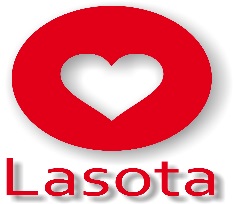                                                                                                          KOCIKOWA 42A                         LISTA LEKÓW ZAŻYWANYCH PRZED PRZYJĘCIEM                DO ZAKŁADUW dniu przyjęcia do zakładu pacjent powinien posiadać przy sobie wszystkie przyjmowane lekiImię i nazwisko Pacjenta:    ………………………………………………………………………………………………………                                                                                                                                     Imię i nazwisko Pacjenta:    ………………………………………………………………………………………………………                                                                                                                                     Imię i nazwisko Pacjenta:    ………………………………………………………………………………………………………                                                                                                                                     Imię i nazwisko Pacjenta:    ………………………………………………………………………………………………………                                                                                                                                     Imię i nazwisko Pacjenta:    ………………………………………………………………………………………………………                                                                                                                                     Imię i nazwisko Pacjenta:    ………………………………………………………………………………………………………                                                                                                                                     DATA:….../……./………….DATA:….../……./………….Listę sporządził: pacjent/opiekun pacjenta/pracownik zakładuImię i Nazwisko  ……………………………………..……………………………………..…………..Listę sporządził: pacjent/opiekun pacjenta/pracownik zakładuImię i Nazwisko  ……………………………………..……………………………………..…………..Listę sporządził: pacjent/opiekun pacjenta/pracownik zakładuImię i Nazwisko  ……………………………………..……………………………………..…………..Listę sporządził: pacjent/opiekun pacjenta/pracownik zakładuImię i Nazwisko  ……………………………………..……………………………………..…………..Listę sporządził: pacjent/opiekun pacjenta/pracownik zakładuImię i Nazwisko  ……………………………………..……………………………………..…………..Listę sporządził: pacjent/opiekun pacjenta/pracownik zakładuImię i Nazwisko  ……………………………………..……………………………………..…………..Listę sporządził: pacjent/opiekun pacjenta/pracownik zakładuImię i Nazwisko  ……………………………………..……………………………………..…………..Listę sporządził: pacjent/opiekun pacjenta/pracownik zakładuImię i Nazwisko  ……………………………………..……………………………………..…………..[ ] Reakcje alergiczne na leki/nietolerancje lekowe (proszę wymienić)[ ] Brak alergii na leki / nietolerancji lekowych[ ]nie wiem o istnieniu alergii na leki / nietolerancji lekowych[ ] Reakcje alergiczne na leki/nietolerancje lekowe (proszę wymienić)[ ] Brak alergii na leki / nietolerancji lekowych[ ]nie wiem o istnieniu alergii na leki / nietolerancji lekowych[ ] Reakcje alergiczne na leki/nietolerancje lekowe (proszę wymienić)[ ] Brak alergii na leki / nietolerancji lekowych[ ]nie wiem o istnieniu alergii na leki / nietolerancji lekowych[ ] Reakcje alergiczne na leki/nietolerancje lekowe (proszę wymienić)[ ] Brak alergii na leki / nietolerancji lekowych[ ]nie wiem o istnieniu alergii na leki / nietolerancji lekowych[ ] Reakcje alergiczne na leki/nietolerancje lekowe (proszę wymienić)[ ] Brak alergii na leki / nietolerancji lekowych[ ]nie wiem o istnieniu alergii na leki / nietolerancji lekowych[ ] Reakcje alergiczne na leki/nietolerancje lekowe (proszę wymienić)[ ] Brak alergii na leki / nietolerancji lekowych[ ]nie wiem o istnieniu alergii na leki / nietolerancji lekowych[ ] Reakcje alergiczne na leki/nietolerancje lekowe (proszę wymienić)[ ] Brak alergii na leki / nietolerancji lekowych[ ]nie wiem o istnieniu alergii na leki / nietolerancji lekowych[ ] Reakcje alergiczne na leki/nietolerancje lekowe (proszę wymienić)[ ] Brak alergii na leki / nietolerancji lekowych[ ]nie wiem o istnieniu alergii na leki / nietolerancji lekowychLEKI WYDAWANE NA RECEPTĘLEKI WYDAWANE NA RECEPTĘLEKI WYDAWANE NA RECEPTĘLEKI WYDAWANE NA RECEPTĘLEKI WYDAWANE NA RECEPTĘLEKI WYDAWANE NA RECEPTĘLEKI WYDAWANE NA RECEPTĘLEKI WYDAWANE NA RECEPTĘLp.Nazwa lekuDawkaSposób przyjmowaniaSposób przyjmowaniaSposób przyjmowaniaSposób przyjmowaniaUwagiLp.Nazwa lekuDawkaRanoPołudnieWieczórWieczórUwagi123456789101112131415LEKI BEZ RECEPTY I SUPLEMENTY DIETY (NP. WITAMINY,MINERAŁY,ZIOŁA)LEKI BEZ RECEPTY I SUPLEMENTY DIETY (NP. WITAMINY,MINERAŁY,ZIOŁA)LEKI BEZ RECEPTY I SUPLEMENTY DIETY (NP. WITAMINY,MINERAŁY,ZIOŁA)LEKI BEZ RECEPTY I SUPLEMENTY DIETY (NP. WITAMINY,MINERAŁY,ZIOŁA)LEKI BEZ RECEPTY I SUPLEMENTY DIETY (NP. WITAMINY,MINERAŁY,ZIOŁA)LEKI BEZ RECEPTY I SUPLEMENTY DIETY (NP. WITAMINY,MINERAŁY,ZIOŁA)LEKI BEZ RECEPTY I SUPLEMENTY DIETY (NP. WITAMINY,MINERAŁY,ZIOŁA)LEKI BEZ RECEPTY I SUPLEMENTY DIETY (NP. WITAMINY,MINERAŁY,ZIOŁA)12345Wypełnia personel medyczny zakładuWypełnia personel medyczny zakładuŹródło informacji o lekach:Lista leków sprawdzona / uzupełniona przez:[] przegląd leków przyniesionych przez pacjentaPieczątka, podpis i data[] lista leków sporządzona przez pacjenta / opiekuna[]dokumentacja z innych placówek służby zdrowia[] wywiad przeprowadzony z rodziną / opiekunem